Муниципальное бюджетное общеобразовательное учреждение«Степановская средняя общеобразовательная школа»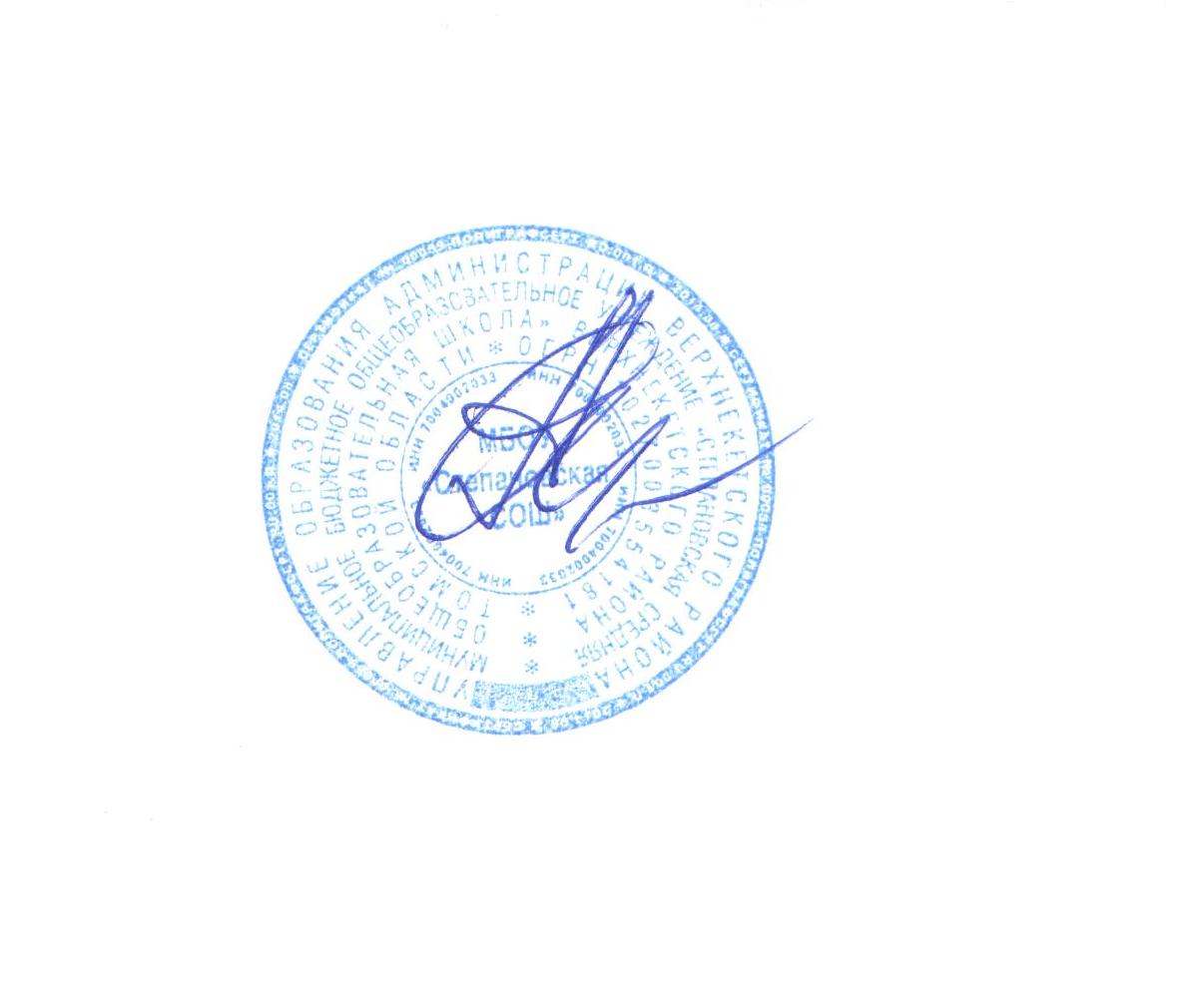 Верхнекетского района Томской областиУТВЕРЖДАЮдиректор МБОУ «Степановская СОШ»		________    А.А. Андреев	Приказ от 29.08 2017г.  № 107РАБОЧАЯ ПРОГРАММАпо физической культуре2 классКоличество часов - 102Учитель:Пшеничникова Таисия Алексеевна Рабочая программа  по физической культуредля 2  класса на 2017 - 2018 учебный год разработана на основе Федерального государственного образовательного стандарта начального общего образования, Концепции духовно-нравственного развития и воспитания личности гражданина России, примерной программы по«Федеральной комплексной программы физического воспитания» под редакцией доктора педагогических наук В.И. Ляха и канд. пед. наук А.А. Зданевича. М.: Просвещение — 2012 Пояснительная запискаРабочая программа по физической культуре для 2 классов составлена в соответствии с правовыми и нормативными документами:Федеральный Закон «Об образовании в Российской Федерации» (от 29.12. . № 273-ФЗ);Федеральный Закон от 01.12.2007 г. № 309 (ред. от 23.07.2013 г.) «О внесении изменений в отдельные законодательные акты Российской Федерации в части изменения и структуры Государственного образовательного стандарта»;Приказ Минобразования России от 05.03.2004 г. № 1089 «Об утверждении федерального компонента государственных образовательных стандартов начального общего, основного общего и среднего (полного) общего образования»;Приказ Минобрнауки России от 31.03.2014 г. № 253 «Об утверждении федерального перечня учебников, рекомендуемых к использованию при реализации имеющих государственную аккредитацию образовательных программ начального общего, основного общего, среднего общего образования на 2014-2015 учебный год»;Приказ Минобразования России от 09.03.2004 г. № 1312 «Об утверждении федерального базисного учебного плана и примерных учебных планов для образовательных учреждений Российской Федерации, реализующих программы общего образования»;Приказ Министерства образования и науки Российской Федерации от 31 декабря . № 1577 «О внесении изменений в федеральный государственный образовательный стандарт основного общего образования, утвержденный приказом Министерства образования и науки Российской Федерации от 17 декабря . № 1897»;Приказ Министерства образования и науки Российской Федерации от 31 декабря . № 1578 «О внесении изменений в федеральный государственный образовательный стандарт среднего общего образования, утвержденный приказом Министерства образования и науки Российской Федерации от 17 мая . № 413»;«Федеральной  комплексной программы физического воспитания» под редакцией   доктора педагогических наук В.И. Ляха и  канд. пед.  наук А.А. Зданевича.2011 г.Предмет «Физическая культура» является основой физического воспитания школьников. В сочетании с другими формами обучения - физкультурно-оздоровительными мероприятиями в режиме учебного дня и второй половины дня (гимнастика до занятий, физкультурные минутки, физические упражнения и игры на удлинённых переменах и в группах продлённого дня), внеклассной работой по физической культуре (группы общефизической подготовки, спортивные секции), физкультурно-массовыми и спортивными мероприятиями (дни здоровья и спорта, подвижные игры и соревнования, спортивные праздники, спартакиады, туристические слёты и походы) - достигается формирование физической культуры личности. Она включает в себя мотивацию и потребность в систематических занятиях физической культурой и спортом, овладение основными видами физкультурно-спортивной деятельности, разностороннюю физическую подготовленность.Основная образовательная программа начального общего образования определяет содержание и организацию содержательного процесса на ступени начального общего образования и направлена на формирование общей культуры, духовно-нравственное, социальное, личностное и интеллектуальное развитие обучающихся, создание основ первоначальных представлений о значении физической культуры и ее влиянии на развитие человека.   Предметом обучения физической культуры во 2 классе является укрепление здоровья, совершенствование физических качеств, освоение определенных двигательных действий, развитие мышления, творчества и самостоятельности.Цель:Курса по физическому воспитанию направлен на достижение следующих целей:- формирование разносторонне физически развитой личности;- способность активно использовать ценности физической культуры для укрепления и длительного сохранения своего здоровья;- оптимизации трудовой деятельности и организации активного отдыха.Задачи:укрепление здоровья, улучшение осанки, профилактика плоскостопия, содействие гармоничному физическому, нравственному и социальному развитию, успешному обучению;формирование первоначальных умений саморегуляции средствами физической культуры;овладение школой движений;развитие координационных (точности воспроизведения и дифференцирования пространственных, временных и силовых параметров движений, равновесия, ритма, быстроты и точности реагирования на сигналы, согласования движений, ориентирования в пространстве) и кондиционных (скоростных, скоростно-силовых, выносливости и гибкости) способностей;формирование элементарных знаний о личной гигиене, режиме дня, влиянии физических упражнений на состояние здоровья, работоспособность и развитие физических (координационных и кондиционных) способностей;выработка представлений об основных видах спорта, снарядах и инвентаре, о соблюдении правил техники безопасности во время занятий;формирование установки на сохранение и укрепление здоровья, навыков здорового и безопасного образа жизни;приобщение к самостоятельным занятиям физическими упражнениями, подвижными играми, использование их в свободное время на основе формирования интересов к определённым видам двигательной активности и выявления предрасположенности к тем или иным видам спорта;воспитание дисциплинированности, доброжелательного отношения к товарищам, честности, отзывчивости, смелости во время выполнения физических упражнений, содействие развитию психических процессов (представления, памяти, мышления и др.) в ходе двигательной деятельности.Содержание курса учебного предмета с характеристикой деятельности обучающихсяФизическая культура . Физическая культура как система разнообразных форм занятий физическими упражнениями по укреплению здоровья человека. Ходьба, бег, прыжки, лазанье, ползание, ходьба на лыжах, как жизненно важные способы передвижения человека.Правила предупреждения травматизма во время занятий физическими упражнениями: организация мест занятий, подбор одежды, обуви и инвентаря.История развития физической культуры и первых соревнований. Связь физической культуры с трудовой деятельностью.Физические упражнения, их влияние на физическое развитие и развитие физических качеств. Физическая подготовка и её связь с развитием основных физических качеств. Характеристика основных физических качеств: силы, быстроты, выносливости, гибкости и равновесия. Физическая нагрузка и её влияние на повышение частоты сердечных сокращений.Способы физкультурной деятельности.Составление режима дня. Выполнение простейших закаливающих процедур, комплексов упражнений для формирования правильной осанки и развития мышц туловища, развития основных физических качеств; проведение оздоровительных занятий в режиме дня (утренняя зарядка, физкультминутки).Самостоятельные наблюдения за физическим развитием и физической подготовленностью . Измерение длины и массы тела, показателей осанки и физических качеств. Измерение частоты сердечных сокращений во время выполнения физических упражнений.Организация и проведение подвижных игр (на спортивных площадках и в спортивных залах).Физическое совершенствование.Физкультурно-оздоровительная деятельностьКомплексы физических упражнений для утренней зарядки, физкультминуток, занятий по профилактике и коррекции нарушений осанки. Комплексы упражнений на развитие физических качеств. Комплексы дыхательных упражнений. Гимнастика для глаз.Спортивно-оздоровительная деятельность.Гимнастика с основами акробатики . Организующие команды и приёмы. Строевые действия в шеренге и колонне; выполнение строевых команд. Акробатические упражнения. Упоры; седы; упражнения в группировке; перекаты; стойка на лопатках; кувырки вперед и назад; гимнастический мост. Акробатические комбинации. Упражнения на низкой гимнастической перекладине: висы, перемахи. Гимнастическая комбинация. Опорный прыжок. Гимнастические упражнения прикладного характера. Передвижение по гимнастической стенке. Преодоление полосы препятствий с элементами лазанья и перелезания, переползания, передвижение по наклонной гимнастической скамейке.Легкая атлетика . Беговые упражнения: с высоким подниманием бедра, прыжками и с ускорением, с изменяющимся направлением движения, из разных исходных положений; челночный бег; высокий старт с последующим ускорением. Прыжковые упражнения: на одной ноге и двух ногах на месте и с продвижением; в длину и высоту; спрыгивание и запрыгивание; прыжки со скакалкой.Броски: большого мяча (1 кг) на дальность разными способами. Метание: малого мяча в вертикальную цель и на дальность.Лыжные гонки . Передвижение на лыжах разными способами. Повороты; спуски; подъёмы; торможение.Подвижные и спортивные игры . На материале гимнастики с основами акробатики: игровые задания с использованием строевых упражнений, упражнений на внимание, силу, ловкость и координацию.На материале лёгкой атлетики: прыжки, бег, метания и броски; упражнения на координацию, выносливость и быстроту.На материале лыжной подготовки: эстафеты в передвижении на лыжах, упражнения на выносливость и координацию.На материале спортивных игр:Футбол: удар по неподвижному и катящемуся мячу; остановка мяча; ведение мяча; подвижные игры на материале футбола.Баскетбол: специальные передвижения без мяча; ведение мяча; броски мяча в корзину; подвижные игры на материале баскетбола.Волейбол: подбрасывание мяча; подача мяча; приём и передача мяча; подвижные игры на материале волейбола.Обще развивающие упражнения из базовых видов спорта.Обще развивающие упражненияДанный материал используется для развития основных физических качеств и планируется учителем в зависимости от задач урока и логики прохождения материала.На материале гимнастики с основами акробатикиРазвитие гибкости: широкие стойки на ногах; ходьба с включением широкого шага, глубоких выпадов, в приседе, со взмахом ногами; наклоны вперёд, назад, в сторону в стойках на ногах, в седах; выпады и полушпагаты на месте; «выкруты» с гимнастической палкой, скакалкой; высокие взмахи поочерёдно и попеременно правой и левой ногой, стоя у гимнастической стенки и при передвижениях; комплексы упражнений, включающие в себя максимальное сгибание и прогибание туловища (в стойках и седах); индивидуальные комплексы по развитию гибкости.Развитие координации: произвольное преодоление простых препятствий; передвижение с резко изменяющимся направлением и остановками в заданной позе; ходьба по гимнастической скамейке, низкому гимнастическому бревну с меняющимся темпом и длиной шага, поворотами и приседаниями; воспроизведение заданной игровой позы; игры на переключение внимания, на расслабление мышц рук, ног, туловища (в положениях стоя и лежа, сидя); жонглирование малыми предметами; преодоление полос препятствий, включающих в себя висы, упоры, простые прыжки, перелезание через горку матов; комплексы упражнений на координацию с асимметрическими и последовательными движениями руками и ногами; равновесие типа «ласточка» на широкой опоре с фиксацией равновесия; упражнения на переключение внимания и контроля с одних звеньев тела на другие; упражнения на расслабление отдельных мышечных групп; передвижение шагом, бегом, прыжками в разных направлениях по намеченным ориентирам и по сигналу.Формирование осанки: ходьба на носках, с предметами на голове, с заданной осанкой; виды стилизованной ходьбы под музыку; комплексы корригирующих упражнений на контроль ощущений (в постановке головы, плеч, позвоночного столба), на контроль осанки в движении, положений тела и его звеньев стоя, сидя, лежа; комплексы упражнений для укрепления мышечного корсета.Развитие силовых способностей: динамические упражнения с переменой опоры на руки и ноги, на локальное развитие мышц туловища с использованием веса тела и дополнительных отягощений (набивные мячи до 1 кг, гантели до 100 г, гимнастические палки и булавы), комплексы упражнений с постепенным включением в работу основных мышечных групп и увеличивающимся отягощением; лазанье с дополнительным отягощением на поясе (по гимнастической стенке и наклонной гимнастической скамейке в упоре на коленях и в упоре присев); перелезание и перепрыгивание через препятствия с опорой на руки; подтягивание в висе стоя и лежа; отжимание лежа с опорой на гимнастическую скамейку; прыжковые упражнения с предметом в руках (с продвижением вперёд поочередно на правой и левой ноге, на месте вверх и вверх с поворотами вправо и влево), прыжки вверх вперед толчком одной ногой и двумя ногами о гимнастический мостик; переноска партнера в парах.На материале лёгкой атлетикиРазвитие координации: бег с изменяющимся направлением по ограниченной опоре; пробегание коротких отрезков из разных исходных положений; прыжки через скакалку на месте на одной ноге и двух ногах поочередно.Развитие быстроты: повторное выполнение беговых упражнений с максимальной скоростью с высокого старта, из разных исходных положений; челночный бег; бег с горки в максимальном темпе; ускорение из разных исходных положений; броски в стенку и ловля теннисного мяча в максимальном темпе, из разных исходных положений, с поворотами.Развитие выносливости: равномерный бег в режиме умеренной интенсивности, чередующийся с ходьбой, с бегом в режиме большой интенсивности, с ускорениями; повторный бег с максимальной скоростью на дистанцию 30 м (с сохраняющимся или изменяющимся интервалом отдыха); бег на дистанцию до 400 м; равномерный 6 минутный бег.Развитие силовых способностей: повторное выполнение много скоков; повторное преодоление препятствий (15–20 см); передача набивного мяча (1 кг) в максимальном темпе, по кругу, из разных исходных положений; метание набивных мячей (1—2 кг) одной рукой и двумя руками из разных исходных положений и различными способами (сверху, сбоку, снизу, от груди); повторное выполнение беговых нагрузок в горку; прыжки в высоту на месте с касанием рукой подвешенных ориентиров; прыжки с продвижением вперёд (правым и левым боком), с доставанием ориентиров, расположенных на разной высоте; прыжки по разметкам в полу приседе и приседе; запрыгивание с последующим спрыгиванием.На материале лыжных гонокРазвитие координации: перенос тяжести тела с лыжи на лыжу (на месте, в движении, прыжком с опорой на палки); комплексы обще развивающих упражнений с изменением поз тела, стоя на лыжах; скольжение на правой (левой) ноге после двух-трех шагов; спуск с горы с изменяющимися стойками на лыжах; подбирание предметов во время спуска в низкой стойке.Развитие выносливости: передвижение на лыжах в режиме умеренной интенсивности, в чередовании с прохождением отрезков в режиме большой интенсивности, с ускорениями; прохождение тренировочных дистанций.III Требования к уровню подготовки обучающихся за курс «Физическая культура» 2 классЛичностные, мета предметные и предметные результаты освоения учебного предметаУниверсальными компетенциями обучающихся на этапе начального общего образования по физической культуре являются:— умения организовывать собственную деятельность, выбирать и использовать средства для достижения её цели;— умения активно включаться в коллективную деятельность, взаимодействовать со сверстниками в достижении общих целей;— умения доносить информацию в доступной, эмоционально-яркой форме в процессе общения и взаимодействия со сверстниками и взрослыми людьми.Личностными результатами освоения учащимися содержания программы по физической культуре являются следующие умения:— активно включаться в общение и взаимодействие со сверстниками на принципах уважения и доброжелательности, взаимопомощи и сопереживания;— проявлять положительные качества личности и управлять своими эмоциями в различных (нестандартных) ситуациях и условиях;— проявлять дисциплинированность, трудолюбие и упорство в достижении поставленных целей;— оказывать бескорыстную помощь своим сверстникам, находить с ними общий язык и общие интересы.Мета предметными результатами освоения обучающимися содержания программы по физической культуре являются следующие умения:— характеризовать явления (действия и поступки), давать им объективную оценку на основе освоенных знаний и имеющегося опыта;— находить ошибки при выполнении учебных заданий, отбирать способы их исправления;— общаться и взаимодействовать со сверстниками на принципах взаимоуважения и взаимопомощи, дружбы и толерантности;— обеспечивать защиту и сохранность природы во время активного отдыха и занятий физической культурой;— организовывать самостоятельную деятельность с учётом требований её безопасности, сохранности инвентаря и оборудования, организации места занятий;— планировать собственную деятельность, распределять нагрузку и отдых в процессе ее выполнения;— анализировать и объективно оценивать результаты собственного труда, находить возможности и способы их улучшения;— видеть красоту движений, выделять и обосновывать эстетические признаки в движениях и передвижениях человека;— оценивать красоту телосложения и осанки, сравнивать их с эталонными образцами;— управлять эмоциями при общении со сверстниками и взрослыми, сохранять хладнокровие, сдержанность, рассудительность;— технически правильно выполнять двигательные действия из базовых видов спорта, использовать их в игровой и соревновательной деятельности.Предметными результатами освоения обучающимися содержания программы по физической культуре являются следующие умения:— планировать занятия физическими упражнениями в режиме дня, организовывать отдых и досуг с использованием средств физической культуры;— излагать факты истории развития физической культуры, характеризовать её роль и значение в жизнедеятельности человека, связь с трудовой и военной деятельностью;— представлять физическую культуру как средство укрепления здоровья, физического развития и физической подготовки человека;— измерять (познавать) индивидуальные показатели физического развития (длину и массу тела), развития основных физических качеств;— оказывать посильную помощь и моральную поддержку сверстникам при выполнении учебных заданий, доброжелательно и уважительно объяснять ошибки и способы их устранения;— организовывать и проводить со сверстниками подвижные игры и элементы соревнований, осуществлять их объективное судейство;— бережно обращаться с инвентарём и оборудованием, соблюдать требования техники безопасности к местам проведения;— организовывать и проводить занятия физической культурой с разной целевой направленностью, подбирать для них физические упражнения и выполнять их с заданной дозировкой нагрузки;— характеризовать физическую нагрузку по показателю частоты пульса, регулировать её напряжённость во время занятий по развитию физических качеств;— взаимодействовать со сверстниками по правилам проведения подвижных игр и соревнований;— в доступной форме объяснять правила (технику) выполнения двигательных действий, анализировать и находить ошибки, эффективно их исправлять;— подавать строевые команды, вести подсчёт при выполнении общеразвивающих упражнений;— находить отличительные особенности в выполнении двигательного действия разными учениками, выделять отличительные признаки и элементы;— выполнять акробатические и гимнастические комбинации на необходимом техничном уровне, характеризовать признаки техничного исполнения;— выполнять технические действия из базовых видов спорта, применять их в игровой и соревновательной деятельности;— применять жизненно важные двигательные навыки и умения различными способами, в различных изменяющихся, вариативных условиях.Основные требования к знаниям, умениям и навыкам обучающихсяОбучающиеся должны знать:об особенностях зарождения физической культуры, истории первых Олимпийских игр;о способах и особенностях движений и передвижений человека, роли и значении психических и биологических процессов в осуществлении двигательных актов;о работе скелетных мышц, систем дыхания и кровообращения при выполнении физических упражнений, о способах простейшего контроля за деятельностью этих систем;об обучении движениям, роли зрительного и слухового анализаторов при их освоении и выполнении;о терминологии разучиваемых упражнений, об их функциональном смысле и направленности воздействий на организм;о физических качествах и общих правилах их тестирования;об общих и индивидуальных основах личной гигиены, правилах использования закаливающих процедур, профилактики осанки и поддержания достойного внешнего вида;о причинах травматизма на занятиях физической культурой и правилах его предупреждения.Обучающиеся должны уметь:составлять и правильно выполнять комплексы утренней гимнастики и комплексы физических упражнений на развитие координации, гибкости, силы, на формирование правильной осанки;вести дневник самонаблюдения за физическим развитием и физической подготовленностью, контролировать режимы нагрузок по внешним признакам, самочувствию и показателям частоты сердечных сокращений;организовывать и проводить самостоятельные формы занятий, закаливающие процедуры по индивидуальным планам;взаимодействовать с одноклассниками и сверстниками в процессе занятий физической культурой;правильно выполнять основы движения в ходьбе, беге, прыжках;с максимальной скоростью бегать до 60м по дорожке стадиона, другой ровной открытой местности; бегать в равномерном темпе до 10мин; быстро стартовать из различных исходных положений;лазать по гимнастической лестнице, гимнастической стенке, канату;преодолевать с помощью бега и прыжков полосу из 3-5 препятствий;прыгать в высоту с прямого и бокового разбега с 7-9 шагов; прыгать с поворотом на 180 и 3600; совершать опорные прыжки на горку с гимнастических матов, коня, козла;метать небольшие предметы массой до 150г на дальность из разных исходных положений; толкать набивной мяч массой до 1кг с одного шага; попадать внутрь гимнастического обруча;выполнять строевые упражнения; слитно выполнять кувырок вперёд и назад; осуществлять прыжок с мостика на козла или коня высотой 100см; уверенно ходить по бревну; выполнять висы и упоры; прыгать через скакалку;уметь играть в подвижные игры;показывать результаты не ниже чем средний уровень основных физических способностей.Тематическое планирование.Календарно тематическое планирование         Критерии оценивания различных видов работВыставление оценок в классный журнал (по 5- балльной системе) – практический курсосуществляется следующим образом:«5» - упражнение выполнено правильно, легко, уверенно, в нужном ритме;«4» -  упражнение выполнено правильно, свободно, но при этом допущено две незначительных ошибки, например, небольшое нарушение ритма движения, смелости;«3» - упражнение выполнено, в основном правильно, но с одной значительной или с тремя незначительными ошибками, т.е. недостаточно четко и ритмично, с отдельными отклонениями в направлении амплитуды и других характерных движения – скорости, силы или наблюдается заметная скованность движения;«2» - упражнение выполнено не правильно, с нарушением схемы движения, с двумя-тремя значительными ошибками, с пропуском отдельных элементов.Кроме оценок за физическую подготовленность учитель ставит оценки за освоение знании и двигательных умений (их объем определен образовательным стандартом). Критерии оценки может определять сам педагог, не вступая в противоречие с образовательным стандартом.Итоговые оценкиОценка за четверть и полугодие выводится на основании текущих.Итоговая оценка за год выставляется на основании четвертных и зачета (экзамена) по физической культуре (для выпускных классов) и за счет прироста в тестировании.Основные критерии выставления оценок по теоретическому курсу«5» - ставится если:- полно, осознано и правильно раскрыто содержание материала в объеме программы и учебника;- есть самостоятельность и уверенность суждений, использованы ранее приобретенные знания (как на уроках ОБЖ, так и на уроках по другим предметам), а также знания из личного опыта и опыта других людей;- рассказ построении логически последовательно грамотно с использованием обще научных приемов (анализа, сравнения, обобщение и выводов);- четко и правильно даны определения и раскрыто содержание понятий, верно, использованы научные термины.«4» -  выставлена тогда, когда:- раскрыто основное содержание материала, ответ самостоятелен и построен достаточно уверенно и грамотно в речевом отношении;- в основном правильно даны определения понятий и использованы научные термины;- определение понятий не полное, допускаются не значительные нарушения последовательность, искажение, 1-2 не точности в ответе при использовании научных терминов.«3» - ставится если:- усвоено основное содержание учебного материала, но изложено фрагментарно, не всегда последовательно;- определения понятий не достаточно четкие;- не используются в качестве доказательства выводы и обобщения или допускаются ошибки при их изложении, неумело применяются полученные знания в жизненных ситуациях, но могут быть устранены с помощью учителя;- допускаются ошибки и нет точности в использовании научной терминологии и определении понятий«2» - получает тот, кто:- не раскрыл основное содержание учебного материала;- не дал ответы на вспомогательные вопросы учителя;- при проверке выполнения Д.З. не ответив не на один из вопросов;- допускаются грубые ошибки в определении понятий и использовании терминологии.Ведущая технология, ее цели и задачи, ожидаемые результатыздоровьесберегающаяОсновные методы (продуктивные и репродуктивные и т.д.) работы на уроке: - словесный;-  демонстрации; - разучивания упражнений; - совершенствования двигательных действий и воспитания физических качеств; - игровой и соревновательный. №Наименование разделов и тем Всего часов1Лёгкая атлетика302Подвижные игры323Гимнастика с элементами акробатики244Лыжная подготовка16Итого 102№Тема урокаДата Дата №Тема урокаПо плану По факту 1Т.Б. на уроках по легкой атлетике. Строевые упражнения. Медленный бег. Высокий старт. Бег 30 м. 04.092Строевые упражнения. Медленный бег.  Высокий старт. Бег 30 м.07.093Строевые упражнения. Медленный бег.  Бег до 4 мин. Прыжок в длину с места.  08.094Строевые упражнения. Медленный бег.  Метание мяча на дальность. Многоскоки  с ноги на ногу.11.095Строевые упражнения. Медленный бег.  Бег до 4 мин. Метание мяча на дальность.14.096Строевые упражнения. Медленный бег.  Многоскоки  с ноги на ногу. Прыжок в длину с разбега.15.097Строевые упражнения. Медленный бег.  Бег до 4 мин. Бег 30 м. 18.098Строевые упражнения. Медленный бег.  Прыжок в длину с места.  Метание мяча на дальность.21.099Строевые упражнения. Медленный бег.  Многоскоки  с ноги на ногу. Прыжок в длину с разбега.22.0910Строевые упражнения. Медленный бег.  Наклон вперед из положения сед на полу; сгибание и разгибание рук в упоре лежа. Бег на 500 м. 25.0911Строевые упражнения. Медленный бег.  Бег до 4 мин. Прыжок в длину с разбега.28.0912Строевые упражнения. Медленный бег.  Прыжок в длину с места.  Метание мяча на дальность.29.0913Строевые упражнения. Медленный бег.  Бег 30 м. Многоскоки  с ноги на ногу.02.1014Строевые упражнения. Медленный бег.  Наклон вперед из положения сед на полу; сгибание и разгибание рук в упоре лежа. 05.1015Строевые упражнения. Медленный бег.   Бег 1500 м.06.1016Т.Б. на уроке по подвижным играм .Строевые упражнения. Медленный бег.  Ловля мяча отскочившего от пола. Передача  и ловля мяча на месте в парах. Эстафета09.1017Строевые упражнения. Медленный бег.  Удары мяча о пол и ловля его одной рукой. Ловля и передача мяча в движении. Подвижная игра «Попади в мяч».12.1018Строевые упражнения. Медленный бег.  О.Р.У. Ловля мяча отскочившего от пола. Ловля и передача мяча в движении. Эстафета.13.1019Строевые упражнения. Медленный бег.  О.Р.У. Удары мяча о пол и ловля его одной рукой. Передача  и ловля мяча на месте в парах. Подвижная игра «Попади в мяч».16.1020Строевые упражнения. Медленный бег.  О.Р.У. Подбрасывание и ловля мяча двумя руками. Эстафета. Подвижная игра «Попади в мяч».19.1021Строевые упражнения. Медленный бег.  О.Р.У. Ловля мяча отскочившего от пола. Удары мяча о пол и ловля его одной рукой. Эстафета20.1022Строевые упражнения. Медленный бег.  О.Р.У. Передача  и ловля мяча на месте в парах. Забрасывание мяча в корзину. Подвижная игра «Метко в цель».  23.1023Строевые упражнения. Медленный бег.  О.Р.У. Подбрасывание и ловля мяча двумя руками. Эстафета. Подвижная игра «Метко в цель».  26.1024Строевые упражнения. Медленный бег.  О.Р.У. Ловля мяча отскочившего от пола. Передача  и ловля мяча на месте в парах. Эстафета27.1025ТБ на уроке  по гимнастике. Строевые упражнения. Медленный бег. О.Р.У. Акробатические упражнения. Прыжки через  скакалку.06.1126Строевые упражнения. Медленный бег. О.Р.У. Ползание по гимнастической скамейке. Ходьба по гимнастической скамейке.09.1127Строевые упражнения. Медленный бег. О.Р.У. Упражнения на гимнастической лестнице. Лазанье по гимнастической лестнице вверх, вниз, влево, вправо.10.1128Строевые упражнения. Медленный бег. О.Р.У. Ползание по гимнастической скамейке. Лазанье по канату произвольным способом.13.1129Строевые упражнения. Медленный бег. О.Р.У. Упражнения на гимнастической лестнице. Ходьба по гимнастической скамейке.16.1130Строевые упражнения. Медленный бег. О.Р.У. Прыжки через  скакалку. Подтягивание в висе на перекладине (м); Подтягивание в висе лежа (д).17.1131Строевые упражнения. Медленный бег. О.Р.У. Ползание по гимнастической скамейке. Лазанье по канату произвольным способом.20.1132Строевые упражнения. Медленный бег. О.Р.У. Акробатические упражнения. Лазанье по гимнастической лестнице вверх, вниз, влево, вправо.23.1133Строевые упражнения. Медленный бег. О.Р.У. Упражнения на гимнастической лестнице. Ходьба по гимнастической скамейке.24.1134Строевые упражнения. Медленный бег. О.Р.У. Ходьба по гимнастической скамейке. Прыжки через  скакалку.27.1135Строевые упражнения. Медленный бег. О.Р.У. Ползание по гимнастической скамейке. Лазанье по гимнастической лестнице вверх, вниз, влево, вправо.30.1136Строевые упражнения. Медленный бег. О.Р.У. Упражнения на гимнастической лестнице. Лазанье по наклонной скамейке с опорой на руки.01.1237Строевые упражнения. Медленный бег. О.Р.У. Акробатические упражнения. Прыжки через  скакалку.04.1238Строевые упражнения. Медленный бег. О.Р.У. Лазанье по наклонной скамейке с опорой на руки. Лазанье по канату произвольным способом.07.1239Строевые упражнения. Медленный бег. О.Р.У. Лазанье по гимнастической лестнице вверх, вниз, влево, вправо. Упражнения на равновесие.08.1240Строевые упражнения. Медленный бег. О.Р.У. Ползание по гимнастической скамейке. Лазанье по наклонной скамейке с опорой на руки.11.1241Строевые упражнения. Медленный бег. О.Р.У. Упражнения на гимнастической лестнице. Подтягивание, лежа на наклонной скамье.14.1242Строевые упражнения. Медленный бег. О.Р.У. Прыжки через  скакалку. Упражнения на равновесие.15.1243Строевые упражнения. Медленный бег. О.Р.У. Акробатические упражнения. Ходьба по гимнастической скамейке.18.1244Строевые упражнения. Медленный бег. О.Р.У. Упражнения на равновесие. Подтягивание, лежа на наклонной скамье.21.1245Строевые упражнения. Медленный бег. О.Р.У. Лазанье по гимнастической лестнице вверх, вниз, влево, вправо. Перелезание через стопку матов.22.1246Строевые упражнения. Медленный бег. О.Р.У. Упражнения на гимнастической лестнице. Перелезание через стопку матов. Подтягивание в висе на перекладине (м); Подтягивание в висе лежа (д).25.1247Строевые упражнения. Медленный бег. О.Р.У. Упражнения на равновесие. Подтягивание, лежа на наклонной скамье.28.1248Строевые упражнения. Медленный бег. О.Р.У. Перелезание через стопку матов. Лазанье по канату произвольным способом.29.1249ТБ на уроке  по лыжной подготовке. Повороты  на месте. Передвижение скользящим шагом (б/п)11.0150Повороты  на месте. Передвижение скользящим шагом  (без палок). Передвижение  скользящим шагом 30 м.12.0151Передвижение  скользящим шагом 30 м. Ступающий шаг.15.0152Подъем ступающим  шагом. Спуски в низкой стойке.18.0153Подъем ступающим  шагом. Спуски в высокой стойке.19.0154Подъем ступающим  шагом. Спуски в высокой стойке.22.0155Спуски в низкой стойке. Эстафеты.25.0156Ступающий шаг. Эстафеты.26.0157Попеременный двухшажный ход (без палок). Эстафеты.29.0158Попеременный двухшажный ход (без палок). Эстафеты.01.0259Ступающий шаг. Попеременный двухшажный ход (с палками).02.0260Попеременный двухшажный ход (с/п). Эстафеты05.0261Попеременный двухшажный ход (с палками). Эстафеты.08.0262Передвижение  скользящим шагом 30 м. Передвижение на лыжах до 1  км.09.0263Повороты  на месте. Эстафеты.12.0264Передвижение на лыжах до 1,5  км.15.0265Т.Б. на уроке по подвижным играм. Строевые упражнения. Медленный бег. О.Р.У. Ловля мяча отскочившего от пола. Подбрасывание и ловля мяча двумя руками. Подвижная игра «Передача мячей в колоннах».16.0266Строевые упражнения. Медленный бег. О.Р.У. Удары мяча о пол и ловля его одной рукой. Передача  и ловля мяча на месте в парах. Эстафета.19.0267Строевые упражнения. Медленный бег. О.Р.У. Ловля мяча отскочившего от пола. Передача  и ловля мяча на месте в парах. Подвижная игра «Передача мячей в колоннах».22.0268Строевые упражнения. Медленный бег. О.Р.У. Подбрасывание и ловля мяча двумя руками. Удары мяча о пол и ловля его одной рукой. Эстафета.26.0269Строевые упражнения. Медленный бег. О.Р.У. Передача  и ловля мяча на месте в парах. Ловля и передача мяча в движении. Подвижная игра «Передача мячей в колоннах».01.0370Строевые упражнения. Медленный бег. О.Р.У. Ловля мяча отскочившего от пола. Удары мяча о пол и ловля его одной рукой. Эстафета.02.0371Строевые упражнения. Медленный бег. О.Р.У. Подбрасывание и ловля мяча двумя руками. Ловля и передача мяча в движении. П/и «Мяч на полу».  05.0372Строевые упражнения. Медленный бег. О.Р.У. Передача  и ловля мяча на месте в парах. Забрасывание мяча в корзину. Эстафета.09.0373Строевые упражнения. Медленный бег. О.Р.У. Удары мяча о пол и ловля его одной рукой. Ловля и передача мяча в движении. П/и «Мяч на полу».  12.0374Строевые упражнения. Медленный бег. О.Р.У. Ловля мяча отскочившего от пола. Подбрасывание и ловля мяча двумя руками. Эстафета.15.0375Строевые упражнения. Медленный бег. О.Р.У. Передача  и ловля мяча на месте в парах. Ловля и передача мяча в движении. П/и «Попади в мяч».16.0376Строевые упражнения. Медленный бег. О.Р.У. Забрасывание мяча в корзину. Эстафета.19.0377Строевые упражнения. Медленный бег. О.Р.У. Эстафета. Подвижная игра «Попади в мяч».22.0378Строевые упражнения. Медленный бег. О.Р.У. Эстафета. Подвижная игра «Метко в цель».  02.0479Т.Б. на уроке по подвижным играм. Строевые упражнения. Медленный бег. О.Р.У. Ловля мяча отскочившего от пола. Передача  и ловля мяча на месте в парах. Эстафета.05.0480Строевые упражнения. Медленный бег. О.Р.У. Подбрасывание и ловля мяча двумя руками. Удары мяча о пол и ловля его одной рукой. Подвижная игра «Попади в мяч».06.0481Строевые упражнения. Медленный бег. О.Р.У. Ловля мяча отскочившего от пола. Удары мяча о пол и ловля его одной рукой. Эстафета.09.0482Строевые упражнения. Медленный бег. О.Р.У. Подбрасывание и ловля мяча двумя руками. Передача  и ловля мяча на месте в парах. Подвижная игра «Попади в мяч».12.0483Строевые упражнения. Медленный бег. О.Р.У. Ловля мяча отскочившего от пола. Удары мяча о пол и ловля его одной рукой. Эстафета.13.0484Строевые упражнения. Медленный бег. О.Р.У. Подбрасывание и ловля мяча двумя руками. Ловля и передача мяча в движении. Подвижная игра «Передача мячей в колоннах».14.0485Строевые упражнения. Медленный бег. О.Р.У. Передача  и ловля мяча на месте в парах. Забрасывание мяча в корзину. Эстафета.16.0486Строевые упражнения. Медленный бег. О.Р.У. Ловля и передача мяча в движении. Забрасывание мяча в корзину. Подвижная игра «Метко в цель».19.0487Строевые упражнения. Медленный бег. О.Р.У. Эстафета. Подвижная игра «Мяч на полу».20.0488Т.Б. на уроках по легкой атлетике. Строевые упражнения. Медленный бег.  О.Р.У. Высокий старт. Бег 30 м. Подвижная игра с элементами легкой атлетики.21.0489Строевые упражнения. Медленный бег.  О.Р.У. Высокий старт. Бег 30 м.23.0490Строевые упражнения. Медленный бег.  О.Р.У. Бег до 4 мин. Прыжок в длину с места.  26.0491Строевые упражнения. Медленный бег.  О.Р.У. Метание мяча на дальность. Многоскоки  с ноги на ногу.27.0492Строевые упражнения. Медленный бег.  О.Р.У. Бег до 4 мин. Метание мяча на дальность.30.0493Строевые упражнения. Медленный бег.  О.Р.У. Многоскоки  с ноги на ногу. Прыжок в длину с разбега.03.0594Строевые упражнения. Медленный бег.  О.Р.У. Бег до 4 мин. Бег 30 м. 04.0595Строевые упражнения. Медленный бег.  О.Р.У. Прыжок в длину с места.  Метание мяча на дальность.07.0596Строевые упражнения. Медленный бег.  О.Р.У. Многоскоки  с ноги на ногу. Прыжок в длину с разбега.10.0597Строевые упражнения. Медленный бег.  О.Р.У. Наклон вперед из положения сед на полу; сгибание и разгибание рук в упоре лежа. Бег на 500 м. 11.0598Строевые упражнения. Медленный бег.  О.Р.У. Бег до 4 мин. Прыжок в длину с разбега.14.0599Строевые упражнения. Медленный бег.  О.Р.У. Прыжок в длину с места.  Метание мяча на дальность.17.05100Строевые упражнения. Медленный бег.  О.Р.У. Бег 30 м. Многоскоки  с ноги на ногу.18.05101Строевые упражнения. Медленный бег.  О.Р.У. Наклон вперед из положения сед на полу; сгибание и разгибание рук в упоре лежа. Подвижная игра с элементами легкой атлетики.21.05102Строевые упражнения. Медленный бег.  О.Р.У. Бег 1500 м.24.05СОГЛАСОВАНО                                                      Заместитель директора по УМРРезвых Т.П. /________/«29» августа 2017 годаПРИНЯТОРешением педагогического советаМБОУ «Степановская СОШ»от «29»     августа    2017 г. № 107